Тема:  Применение признаков равенства треугольников к решению задач.Цели: - закрепление признаков рав. треуг.            - закрепление полученных знаний на практике            - развить интерес к математике1. Для разминки разгадаем ребусы, в которых зашифрованы основные понятия сегодняшнего урока: слайды1,2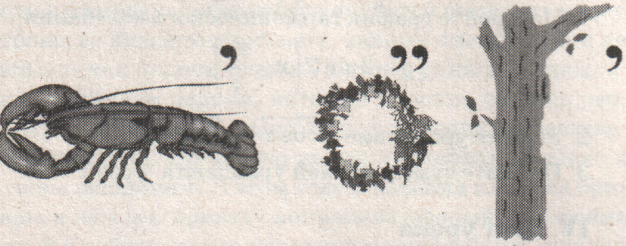 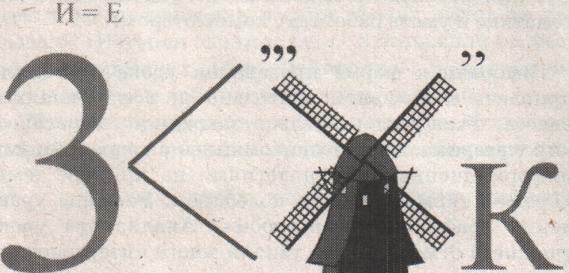 2. Итак мы говорим о равенстве тр. Ко может дать определение равных тр? Вспомним, что такое определение дал Евклид в сомом первом учебнике геометрии «Начала…» Прошло более 2000 лет, а этим определением пользуются до сих пор. Слайд 3 с анимацией наложения тр. (Программная среда Power Point)3. Но всегда ли можно совместить тр? Как поступить в таких случаях? Так давайте повторим признаки равенства тр., используя форзац учебника. А в это время один человек запишет задачу из домашнего задания.4. Укажите № чертежа, на котором изображены равные тр. Ответ обоснуйте. Укажите номер чертежа, на котором изображены равные треугольники. Свой выбор обоснуйте. Расставить обозначения, решение записать на доске по одному человеку.5. Проверить д/з.6. Чем являются утверждения, которыми мы сегодня пользуемся? Из каких частей состоит теорема? Зачем нужны эти доказательства? Итак все из рисунка видно. А может чертеж вводит в заблуждение? Рассмотрите эти рисунки и ответьте на вопросы: диагональ какого параллелограмма длиннее? Этот четырехугольник – квадрат?    4,5,6 слайды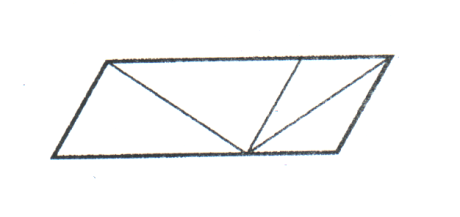 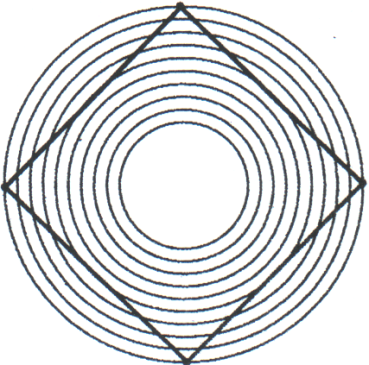 7. следует вывод о логических обоснованиях.8. Кто может доказать 2, 3 признаки равенства тр?  Двое учащихся доказывают по слайдам 7,8.9.  Задача. Даны равнобедренные тр. АВС и МКО с основаниями ВС и КО, АВ=МК. Какое условие необходимо добавить, чтобы тр. были равны а) по 1 прт,  б) по 3 прт.  Дано записывают под диктовку, 1 человек  – на доске, потом открывается заготовленный чертеж в двух экземплярах. Решение озвучивается. 10. В жизни приходится сталкиваться с множеством практических задач. Решить которые помогает геометрия. Так например, как измерить расстояние от берега до корабля? Такую задачу еще в древности решил древнегреческий ученый Фалес.            1 учащийся рассказывает об этом ученом. Слайд 9.11. Для решения этой задачи Фалес измерил расстояние АВ, угол АВС. Затем произведя некоторые построения на суше. он вычислил расстояние АС. Какие построения и измерения мог провести ученый и какие знания ему были нужны?                    10 слайд.12. Во многих практических задачах полезно перейти от реальной практики к математической модели задачи. Приме такой задачи №169(про озеро), которую вы решите дома.Итог урока.1234